Rayat Shikshan Sanstha’sDr. Babasaheb  Ambedkar  College,  Aundh, Pune-67College  Development                     Committee2022-23Name of theCommittee MemberDesignationPhotoHon. Mr.Chandrakant Dalvi( I.A.S.)ChairmanRepresentative of Hon. Chairman,Rayat Shikshan Sanstha, Satara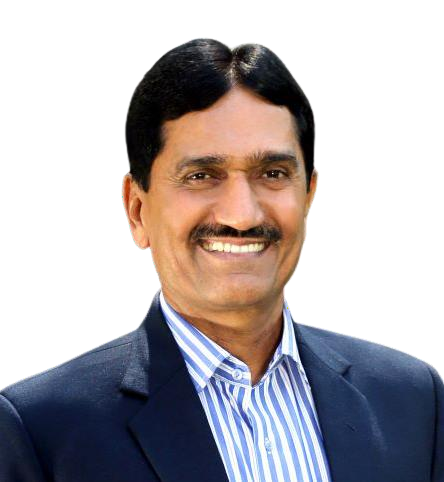 Hon. Prin. Dr. V. S. ShivankarMemberSecretary, Rayat Shikshan Sanstha, Satara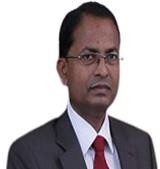 Hon. Adv. Ram KandageMemberIndustrial Section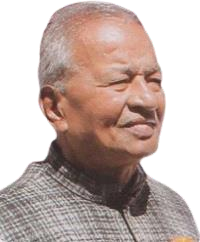 Hon. Mr. Dattatray GaikwadMemberResearch  Section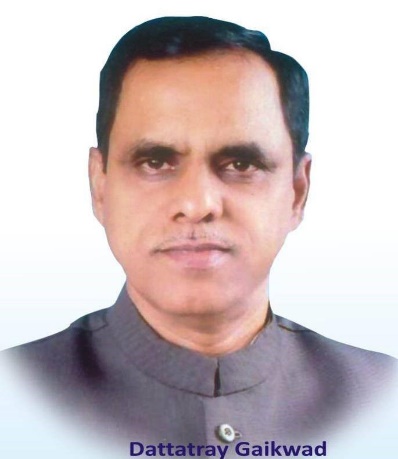 Hon. Sadashiv(Bapu) SatavMemberEducation Section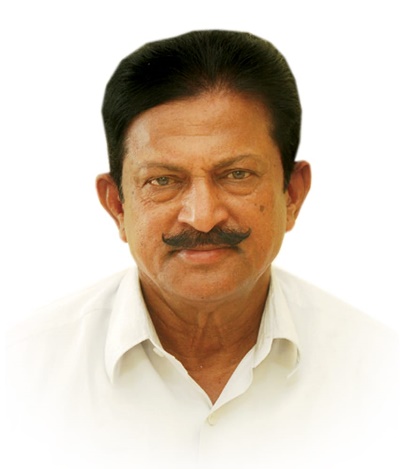 Hon. Mr. Tushar JadhavMemberResearch Section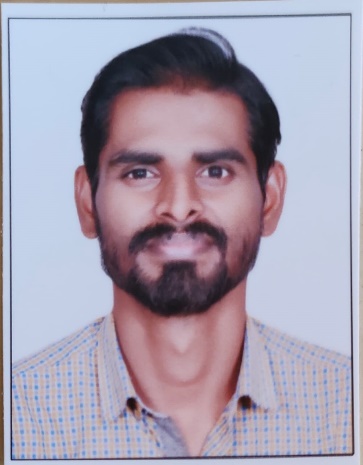 Prof. Bandopant Kamble MemberPrincipal Representative 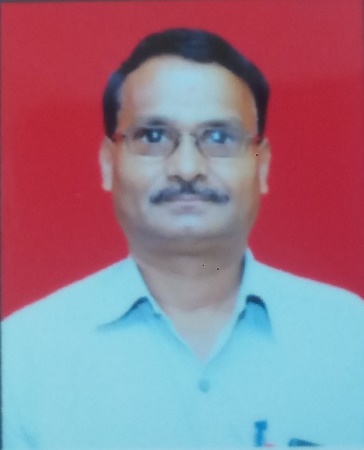 Prof. Bhimrao PatilMemberTeacher  representative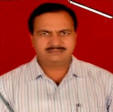 Prof. Tanaji HatekarMemberTeacher  representative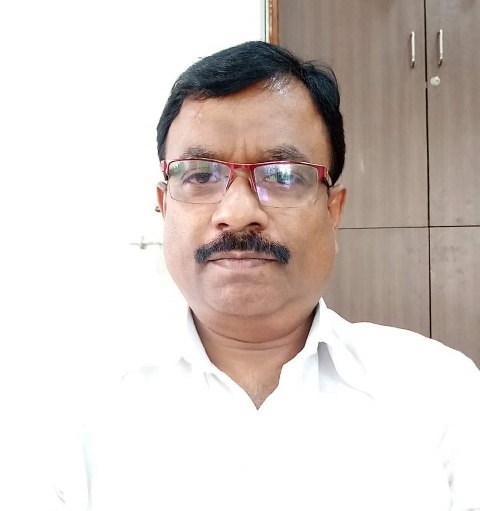 Prof. Dr. Reshma DivekarMemberTeacher  representative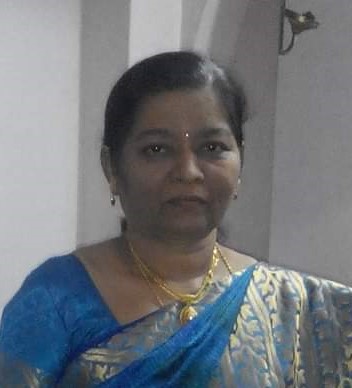 Dr. Savita PatilIQAC coordinator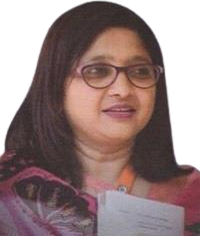 Mrs. Anuradha DharashivkarStaff representative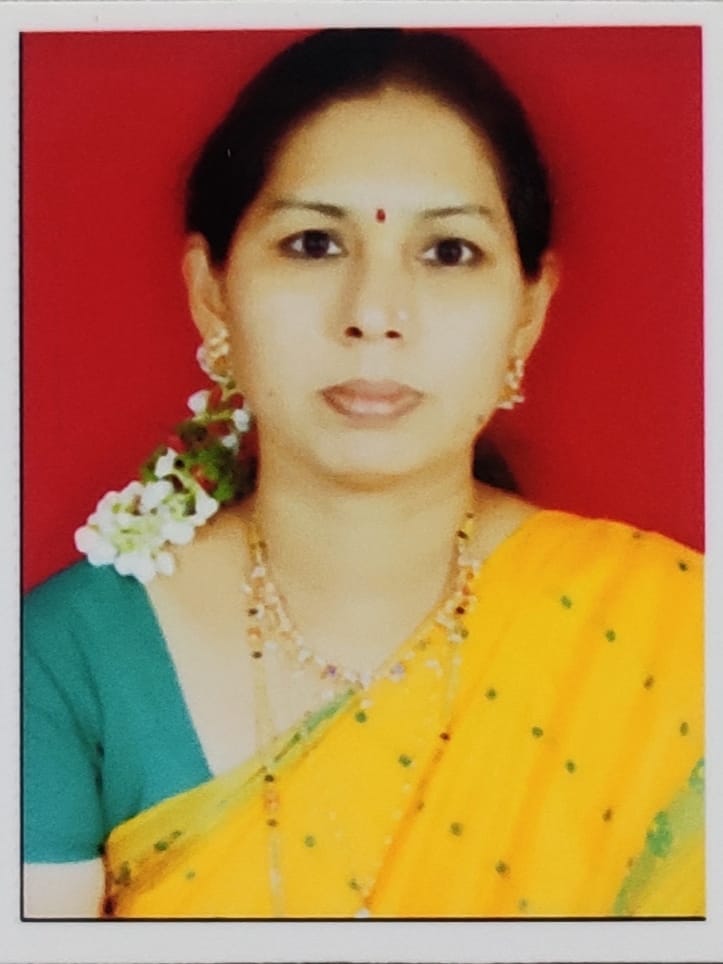 President and Secretary of Student councilMemberPrin. Dr. Arun AndhaleSecretaryPrincipal, Dr. Babasaheb Ambedkar College, Aundh, Pune-67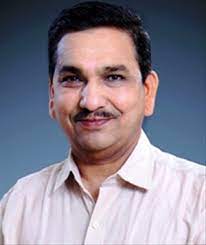 